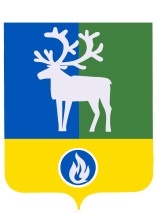 СЕЛЬСКОЕ ПОСЕЛЕНИЕ ПОЛНОВАТБЕЛОЯРСКИЙ РАЙОНХАНТЫ-МАНСИЙСКИЙ АВТОНОМНЫЙ ОКРУГ – ЮГРАСОВЕТ ДЕПУТАТОВСЕЛЬСКОГО ПОСЕЛЕНИЯ ПОЛНОВАТРЕШЕНИЕот 6 мая 2022 года                                                                                                                 № 14О внесении изменения в приложение к решению Совета депутатов сельского поселения Полноват от 29 марта 2017 года № 19В соответствии со статьей 28 Федерального закона от 6 октября 2003 года № 131-ФЗ «Об общих принципах организации местного самоуправления в Российской Федерации», статьей 9 устава сельского поселения Полноват Совет депутатов сельского поселения Полноват р е ш и л:1. Внести в приложение «Порядок организации и проведения публичных слушаний в сельском поселении Полноват» к решению Совета депутатов сельского поселения Полноват от 29 марта 2017 года № 19 «Об утверждении Порядка организации и проведения публичных слушаний в сельского поселения Полноват» изменение, изложив раздел 1 в следующей редакции: «1. Общие положенияНастоящий Порядок разработан в соответствии со статьей 28 Федерального закона 
от 6 октября 2003 года № 131-ФЗ «Об общих принципах организации местного самоуправления в Российской Федерации», Уставом сельского поселения Полноват (далее - устав поселения) и определяет порядок организации и проведения публичных слушаний на территории сельского поселения Полноват (далее – поселение) как одной из форм участия населения сельского поселения Полноват (далее - население) в осуществлении местного самоуправления.Для размещения информации о дате, времени и месте проведения публичных слушаний (а в случаях, предусмотренных законодательством, - сроке проведения публичных слушаний), проекта муниципального правового акта, вынесенного на обсуждение, информации о возможности представления жителями поселения своих замечаний и предложений по вынесенному на обсуждение проекту муниципального правового акта посредством информационно-телекоммуникационной сети «Интернет», результатов публичных слушаний, включая мотивированное обоснование принятых решений, для обеспечения возможности представления жителями поселения своих замечаний и предложений по проекту муниципального правового акта, а также для участия жителей поселения в публичных слушаниях с соблюдением требований об обязательном использовании для таких целей официального сайта органа местного самоуправления сельского поселения Полноват в информационно-телекоммуникационной сети «Интернет», в соответствии с муниципальным правовым актом о назначении публичных слушаний может использоваться федеральная государственная информационная система «Единый портал государственных и муниципальных услуг (функций)», порядок использования которой устанавливается Правительством Российской Федерации.Не допускается принятие муниципального правового акта, проект которого вынесен на публичные слушания, до получения результатов публичных слушаний.В случае если федеральными законами, законами Ханты-Мансийского автономного округа - Югры и принимаемыми в соответствии с ними решениями Совета депутатов сельского поселения Полноват предусматриваются специальные правила организации и проведения публичных слушаний по отдельным вопросам, настоящий Порядок применяется с учетом этих правил.».2. Опубликовать настоящее решение в бюллетене «Официальный вестник сельского поселения Полноват» и разместить на официальном сайте органов местного самоуправления сельского поселения Полноват в информационно-телекоммуникационной сети «Интернет».3. Настоящее решение вступает в силу после его официального опубликования.Глава сельского поселения Полноват						     Л.А. Макеева						      